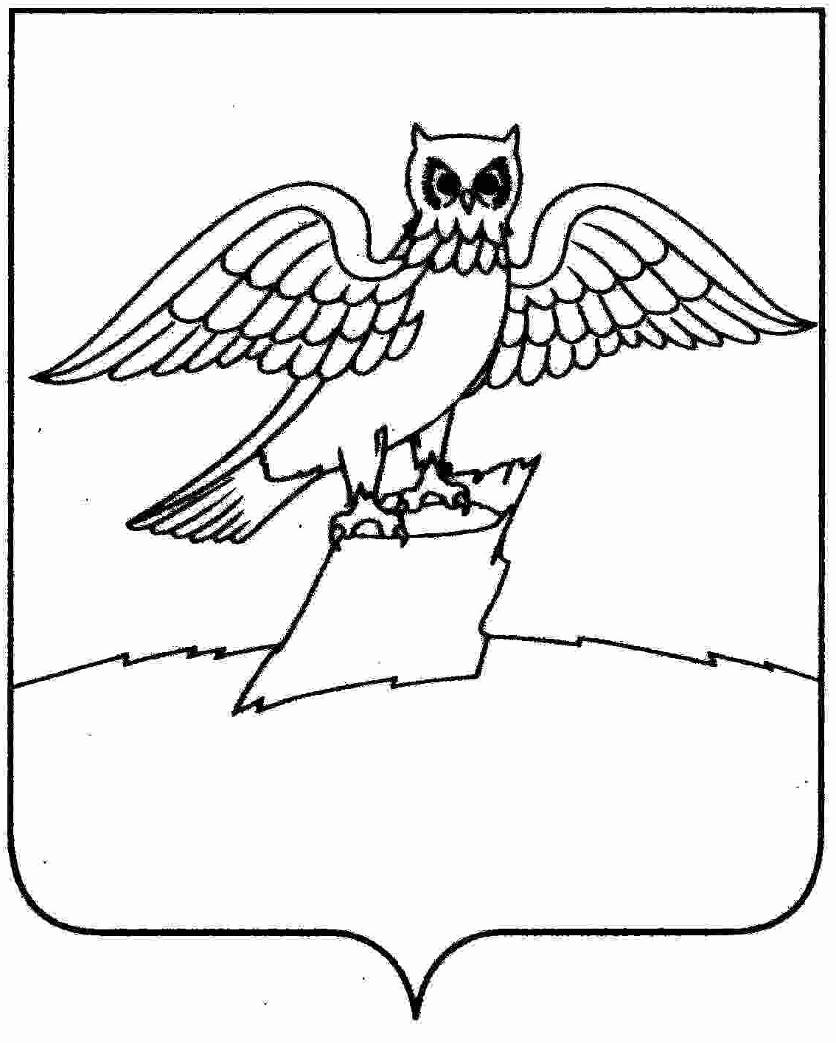 АДМИНИСТРАЦИЯ ГОРОДА КИРЖАЧКИРЖАЧСКОГО РАЙОНАП О С Т А Н О В Л Е Н И Е27.05.2022                                                                                                       № 546 Руководствуясь Федеральными законами от 06.10.2003 № 131-ФЗ              «Об общих принципах организации местного самоуправления в Российской Федерации»,  от 21.12.1994 № 69-ФЗ «О пожарной безопасности», в целях организации участия граждан в обеспечении первичных мер пожарной безопасности на территории муниципального образования город Киржач П О С Т А Н О В Л Я Ю:1. Утвердить Положение о создании условий для организации добровольной пожарной охраны и участия граждан в обеспечении первичных мер пожарной безопасности в иных формах на территории муниципального образования город Киржач Киржачского района Владимирской области согласно приложению №1.2. Контроль за исполнением настоящего постановления возложить на заместителя главы администрации города Киржач по вопросам жизнеобеспечения.3. Настоящее постановление вступает в силу после официального опубликования (обнародования).Глава администрации                                                              Н.В. СкороспеловаРазослать:1. Прокуратура                    - 1 экз.1. Отдел по ГОиЧС             - 1 экз.2. В дело                               - 1 экз. Приложение №1                                                                         к постановлению администрациигорода Киржач Киржачского районаот 27.05.2022  № 546ПОЛОЖЕНИЕ Положение о создании условий для организации добровольной пожарной охраны и участия граждан в обеспечении первичных мер пожарной безопасности в иных формах на территории муниципального образования город Киржач Киржачского района Владимирской области1. Настоящее Положение о создании условий для организации добровольной пожарной охраны и участия граждан в обеспечении первичных мер пожарной безопасности в иных формах (далее - Положение),  определяет комплекс мероприятий в целях создания условий для организации добровольной пожарной охраны, обеспечению прав и гарантий деятельности добровольных пожарных на территории муниципального образования город Киржач, независимо от наличия подразделений иных видов пожарной охраны, а также для участия граждан в обеспечении первичных мер пожарной безопасности в иных формах 	2. К мероприятиям, направленным на создание условий для организации добровольной пожарной охраны на территории городского поселения, относятся:         1) проведение лекций, семинаров, конференций в целях разъяснения населению вопросов, связанных с участием в добровольной пожарной охране, правого статуса добровольного пожарного;         2) подготовка и проведение собраний граждан по вопросам организации добровольной пожарной охраны;         3) информирование населения через средства массовой информации, информационно-телекоммуникационную сеть Интернет, издание и распространение брошюр, листовок и иной печатной продукции по вопросам обеспечения пожарной безопасности и участия в добровольной пожарной охране;         4) финансовое и материально-техническое обеспечение деятельности добровольной пожарной охраны в порядке, установленном действующим законодательством Российской Федерации;         5) стимулирование деятельности добровольных пожарных в соответствии с пунктом 5 настоящего Порядка;         6) передача имущества во владение и (или) пользование в порядке, установленном действующим законодательством;         7) иные мероприятия, осуществляемые в соответствии с законодательством и муниципальными правовыми актами поселения.3. Формами участия граждан в обеспечении первичных мер пожарной безопасности и в деятельности добровольной пожарной охраны на территории муниципального образования город Киржач являются:- соблюдение правил пожарной безопасности на работе и в быту;- наличие в помещениях и строениях, находящихся в их собственности (пользовании), первичных средств тушения пожаров и противопожарного инвентаря в соответствии с правилами пожарной безопасности и перечнем, утвержденным органом местного самоуправления;- немедленное уведомление службы пожарной охраны о фактах обнаружения признаков пожара;- принятие посильных мер по спасению людей, имущества и тушению пожаров до прибытия службы пожарной охраны;- оказание содействия пожарной охране при тушении пожаров;- выполнение предписаний, постановлений и иныз законныз требований должностных лиц государственного пожарного надзора;- предоставление в порядке, установленном законодательством Российской Федерации, возможности должностным лицам государственного пожарного надзора проводить обследования и проверки, принадлежащих им производственных, хозяйственных, жилых и иных помещений и строений в целях контроля за соблюдением требований пожарной безопасности и пресечения их нарушений.- оказание помощи органам местного самоуправления в проведении противопожарной пропаганды с целью внедрения в сознание людей существования проблемы пожаров, формирования общественного мнения и психологических установок на личную и коллективную ответственность за пожарную безопасность, путем распространения среди населения противопожарных памяток, листовок;- вступление на добровольной основе в индивидуальном порядке в добровольные пожарные;- участие в деятельности по обеспечению пожарной безопасности на территории поселения;- участие в обучении детей дошкольного и школьного возраста, учащихся образовательных учреждений, работоспособного населения и пенсионеров мерам пожарной безопасности, а также в осуществлении их подготовки к действиям при возникновении пожара. О создании условий для организации добровольной пожарной охраны, а также для участия граждан в обеспечении первичных мер пожарной безопасности в иных формахЗавизировано:                Согласовано:Заместитель главы администрации                                                   М.Н. МошковаЗаведующий юридическим отделом                                                  В.В. КорогодинаЗаведующий отделом организационно-контрольной и кадровой работы                                                  И.Н. Штроткина